MSC/CJB Camp Group Form – Summer 2020Camp Group Organizer:	 Name: _______________________________________________	Phone: ___________________	Email:_____________________________________Camp Slot Requested:Please Circle 1 Date in Left Column, 1 Time in Middle Column, and 1 Location in Right Column.If you are requesting multiple dates and/or times, please submit multiple forms.Camp Slots will be assigned on a first come first serve basis	Camp Slot Date (all Mon-Fri)	Camp Slot Time	Camp Slot LocationGroup Price: $2,400 for 3 hours per day for a week, Maximum Number of players allowed in a Camp Group is 20Payment: The camp group will be responsible for handing in this camp form for each Camp Slot you would like to attend.  This will be set up exactly like an independent team where the $2,400 total group price will be divided by the number of players in the group. Each player will be invoiced individually so no one person is responsible for collecting all of the money from your friends.  For example, if your group has 20 players, each player will be invoiced $120 for the week.  If your group has 15 players, each player will be invoiced $160 for the week. Camp Group RosterPlease submit FULLY COMPLETED form to basketball@monroeportscenter.com or to the desk at MSC or CJB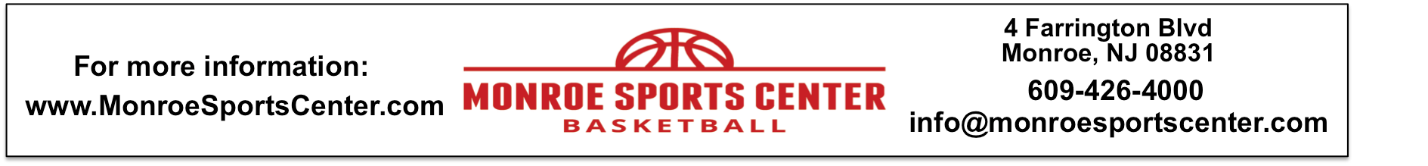 June 22-268:30-11:30amMonroe Sports CenterJune 29-July 39:30am-12:30pmCentral Jersey BasketballJuly 6-1012pm-3pmJuly 13-171pm-4pmJuly 20-243:30-6:30pmJuly 27-31Aug 3-7Aug 10-14Aug 17-21Aug 24-28Aug 31-Sept 4Player NameGradeEmail1.2.3.4.5.6.7.8.9.10.11.12.13.14.15.16.17.18.19.20.